 Célébrations eucharistiques du 21 Novembre au  novembre 26 2023 mar.            21 novembre  12h00   	   Patricia et Roger Martin – Victor et Diane Dumais
 mer.          22 novembre10H00		    RED OAK – Pour le repos de l’âme de Philippe Mongrain 12h00        Joseph Émile Blais – Sa fille Lorraine Blais	Jeu.            23 Novembre  12h00	      La guérison d’un ami – Laura Markiewicz ven             24 novembre                        
12h00      Jacques C. Barbeau – Son épousesam.            25 novembre16h00     Gaëtan Lamothe – Rachelle Lamothe               Ida Monette (sœur de Roger) – Roger et Alice Tétreault                 Les âmes du purgatoire – Raymond et Audrey MarionDim.         26 novembre 
10h00      Parents, Amie.s et Connaissances défunts – Amélie Kouassi		  Arnel Michel – La famille de Laurette Michel                Mario Diotte – Daniel et Lise Diotte		  Patrick Paquette – Sa grand-maman Irène Bolduc 
  		   Jeannine Chénier, son 91ième anniv. de naissance – Noëlla VarabioffFINANCES : 
Rég : 1672.00$ Vrac :86.40$ Total :1758.40$
Dons préautorisés :855.00$   Lampions :79.85$
Nécessiteux : 100.00$LE PREMIER PARDON ET LA PREMIÈRE COMMUNION :
La deuxième  rencontre du premier pardon sera lundi le 20 novembre à 18h00 ou le mercredi 26 novembre à 18h00 pour les enfants de la 2e année.  Les parents et les enfants sont attendus à cette rencontre.Les messes diffusées sur You tube : Lien pour les messes : https://www.youtube.com/@paroisseste-anne-des-pins1692/streamsPOSTE VACANT :
La paroisse St-Dominique est à la recherche d’une secrétaire 
administrative/réceptioniste pour le compte du bureau paroissial de St-Dominique.  Poste disponible à partir du 1er décembre 2023.  Prendre contact avec le bureau paroissial au 705-566-1204 ou écrire au stdominique@ssmd.ca.
CHEVALIERS DE COLOMB DE NOTRE PAROISSE :
Il y aura un déjeuner/brunch le dimanche, 19 novembre de 10h00 à 12h30.
Adultes 10$, enfants de 12 ans et moins 5$.  Ceux qui désirent acheter des fêves au lard à 3$ le casseau, SVP comminuquer avec Pierre au 705-918-4734.Les Chevaliers de Colomb auront une rencontre le mardi 14 novembre à 19h00. Tous sont bienvenus.Les Chevaliers de Colomb vont offrir un repas de Noël le samedi 9 décembre à 17h30 dans la salle paroissiale.  Les billets seront en vente les fins de semaines des 25 et 26 novembre ainsi que des 2 et 3 décembre.  Billet à l’avance seulement, 25$ /adultes et 15$/enfant de 12 ans et moins.  Nous aurons de la dinde, tourtière, patates, légumes et tarte aux pommes.  Nous offrons aussi des tourtières pour chez vous par commande seulement (15$ chacune) avec Roger Lamoureux au 705-690-4032.Les Chevaliers de Colomb vont offrir la Fête de Noël pour les petits de 0 à 10 ans en personne le dimanche 10 décembre de 13h30 à 15h30 dans la salle paroissiale.  Vous pouvez obtenir un formulaire d’inscription au bureau ou de Rosaline ou de Pierre Beaumier au 705-918-4734.  Il y a un frais d’inscription de 5$/enfant. INTERAC :La Paroisse peut maintenant accepter des « Interac e-transfers » ( dons, messes, lampions etc…) avec le courriel suivant :  steannedespins@bellnet.ca PAROISSE STE-MARGUERITE D’YOUVILLE:
Concert et souper de Noël,le dimanche 26 novembre 2023 14h00 à 19h00.  Billets 20$ , étudiants 10$. Veuillez procurer vos billets au 705-969-9339. Il y aura aussi un 50/50, 3 billets pour 5$.ÉGLISE DIOCÉSAINE :  (poste 10 et HD610, le dim., mer., et le ven.à 11h)
19 nov.   Thème de l’Avent
2077       Équipe/Église diocésaine
26 nov.   Retraite avec Mgr Dowd :  Soirées 1 & 2
2078       Assembler le casse-tête de la foi
3 déc.     Retraite avec Mgr Dowd : Soirées 3 & 4
2079	    Assembler le casse-tête de la foiQUI NE RISQUE RIEN N’A JAMAIS RIEN.Le message de Jésus dans l’Evangile du jour peut se résumer en ces termes : « On n’a rien sans risquer ». À la suite de l’enseignement de dimanche dernier, l’Évangile d’aujourd’hui attire notre attention sur ce que le véritable disciple de Jésus est supposé faire, en attendant le retour du maître.Dans la parabole des talents, Jésus nous dit que chacun.e d’entre nous a reçu de Dieu quelque chose selon ses capacités. À chacun.e est confiée une responsabilité. Ces responsabilités et ces dons doivent être utilisés et mis en valeur. Il n’y a aucune raison d’être jaloux ou jalouse de l’autre qui a reçu d’autres talents. Ne pas utiliser les dons reçus est une offense envers le donateur.Attendre le Seigneur ne veut pas dire rester désœuvré, nous devons utiliser nos talents pour le bien de tous et toutes. Que la grâce du Seigneur nous aide à faire fructifier les dons que nous avons reçus de Dieu.                           PAROISSE STE-ANNE-DES-PINS14 rue Beech C.P.39 Sudbury, On P3E 4N3           Courriel: steannedespins@bellnet.ca Site web: steannedespins.caTÉL:705-674-1947 TÉLÉC : 705-675-2005










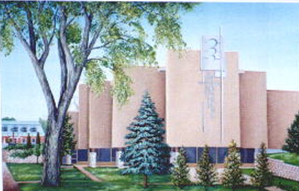                      Les heures de bureau sont du mardi au vendredi de 8H30 À 14H30
                                                 LE 19 NOVEMBRE, 2023   33e DIMANCHE DU TEMPS ORDINAIRE A
                     UNE CONFIANCE SANS LIMITESLe Seigneur est généreux.  Il nous donne beaucoup et nous confie des responsabilités.  C’est à nous de prendre des initiatives pour faire fructifier nos dons et pour les partager avec les autres.Prêtre :Secrétaire :Concierge : Père Thierry Adjoumani Kouadio Claire Fournier Marcel Doré